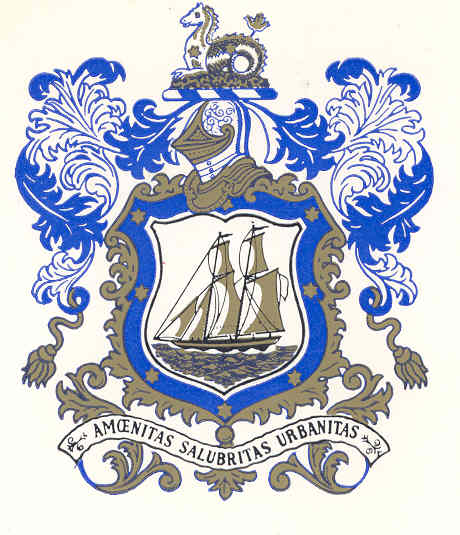 RYDETOWN COUNCILNAME OF APPLICANTNAME OF ORGANISATIONCONTACT DETAILS ( EMAIL ADDRESS)These details will be separated from the rest of the application and will be kept only to contact you about your grant application. This information will be destroyed should your application be unsuccessful or, if successful, after the completion report relating to your application has been received.RYDETOWN COUNCILAPPLICATION FORMPLEASE NOTE ALL INFORMATION GIVEN BELOW WILL BE TREATED AS BEING IN THE PUBLIC DOMAINWhen you have answered all the questions please email this form and supporting documents to grants@rydetowncouncil.gov.ukI consent to Ryde Town Council holding the information given above for the purposes of this grant application – please indicate in the adjacent box if you give consentOrganisation NameHow much grant is your organisation requesting?Details of Anticipated or Secured Funding from other bodiesHow will any unfunded costs be met?Period covered1) Tell us about the impact the Coronavirus has had on your organisation and the work that you are able to continue with during this period. 1) Tell us about the impact the Coronavirus has had on your organisation and the work that you are able to continue with during this period. 2) Explain your current need for funding and how you have identified this.2) Explain your current need for funding and how you have identified this.3) Tell us what else you are doing to manage your organisation through this period3) Tell us what else you are doing to manage your organisation through this period4) Explain how you have identified the costs requested.4) Explain how you have identified the costs requested.5) Provide us with a summary of your requested costs. Please check your calculations before submitting this form.5) Provide us with a summary of your requested costs. Please check your calculations before submitting this form.6) Documents submitted in support of your bid (please tick)6) Documents submitted in support of your bid (please tick)Copy of your organisation’s most recent audited (or verified) accounts (please redact any information that you do not want in the public domain (eg account number)b)   Evidence of any other funding secured due to coronavirusc)   Copy of your organisation’s constitution or set of rules